LIFE & WORK OF THE CHURCHApril 29, 2018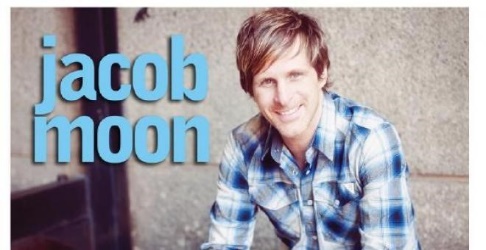 Happy Birthday to: Rhys West, Graham Sanderson, Linda Hall, Kate Monteith, Kade Kewley, Rachael Muma.Happy Anniversary to:  Don & Linda Holmes, Jerome & Joan Thomas, Aaron & Alison Apfelbeck.TODAY: Join us for Coffee & Juice in the Fellowship Room following worship THIS WEEK:Thursday:  *EarlyON Playgroup meets in the gym: 9:30-11:30am*Senior Choir meets @ 7:30pm in the Music RoomUpcoming Dates & EventsSunday, May 6 -  *Spring Visitation - There are wonderful members of this church who are unable to come out to worship.  Our hope is to have each one of them receive a spring plant and a visit from First Church.  We want them to know in their absence they are not forgotten.   Would you consider delivering a plant to one of these members?  Simply come up to the tables under the pulpit after worship, and you will be given a plant, a name and an address.  The visits are to bring happiness, joy and greetings from First Church.  They do not have to be long … just cheery!Our hope is that enough people come forward so that each visitor only has one plant to deliver.        With thanks, The Membership CommitteeSaturday, June 2 - *Safe Food Handling Certification Course (offered by the London Training Centre in conjunction with the Elgin Middlesex Public Health Unit.)  The course runs from 9am to 3:30pm at Knox Presbyterian Church.  Cost is $50 per person.  Bring a pencil and a brown bag lunch.  Deadline for registration is May 25.  More info is available from Lori in the Church Office.*Sunday, June 10 – BAPTISM Sunday.  If you are interested in having your child baptized, please contact Rev. Emmanuel through the church office or email him at minister@1stunitedchurch.caWould you like to help out at the Church?  Are you good at working with a small group?  Are you good at counting money?  We are looking for people to join our Sunday Offering Counting Team.  To apply, please call our Chair of Finance, Don Renaud @ 519-207-1566. We have a NEW Website addressand NEW Church Email addresses!!New website address:   www.1stunitedchurch.caNew church office email:   office@1stunitedchurch.caNew email for Rev. Emmanuel:  minister@1stunitedchurch.caPlease update your email address books *Just a reminder, the deadline to submit announcements for the weekly Sunday Bulletin is Wednesday at noon LIFE & WORK OF THE CHURCHApril 29, 2018Happy Birthday to: Rhys West, Graham Sanderson, Linda Hall, Kate Monteith, Kade Kewley, Rachael Muma.Happy Anniversary to:  Don & Linda Holmes, Jerome & Joan Thomas, Aaron & Alison Apfelbeck.TODAY: Join us for Coffee & Juice in the Fellowship Room following worship THIS WEEK:Thursday:  *EarlyON Playgroup meets in the gym: 9:30-11:30am*Senior Choir meets @ 7:30pm in the Music RoomUpcoming Dates & EventsSunday, May 6 -  *Spring Visitation - There are wonderful members of this church who are unable to come out to worship.  Our hope is to have each one of them receive a spring plant and a visit from First Church.  We want them to know in their absence they are not forgotten.   Would you consider delivering a plant to one of these members?  Simply come up to the tables under the pulpit after worship, and you will be given a plant, a name and an address.  The visits are to bring happiness, joy and greetings from First Church.  They do not have to be long … just cheery!Our hope is that enough people come forward so that each visitor only has one plant to deliver.        With thanks, The Membership CommitteeSaturday, June 2 - *Safe Food Handling Certification Course (offered by the London Training Centre in conjunction with the Elgin Middlesex Public Health Unit.)  The course runs from 9am to 3:30pm at Knox Presbyterian Church.  Cost is $50 per person.  Bring a pencil and a brown bag lunch.  Deadline for registration is May 25.  More info is available from Lori in the Church Office.*Sunday, June 10 – BAPTISM Sunday.  If you are interested in having your child baptized, please contact Rev. Emmanuel through the church office or email him at minister@1stunitedchurch.caWould you like to help out at the Church?  Are you good at working with a small group?  Are you good at counting money?  We are looking for people to join our Sunday Offering Counting Team.  To apply, please call our Chair of Finance, Don Renaud @ 519-207-1566. We have a NEW Website addressand NEW Church Email addresses!!New website address:   www.1stunitedchurch.caNew church office email:   office@1stunitedchurch.caNew email for Rev. Emmanuel:  minister@1stunitedchurch.caPlease update your email address books *Just a reminder, the deadline to submit announcements for the weekly Sunday Bulletin is Wednesday at noon 